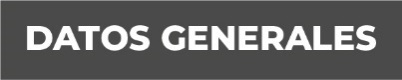 Nombre: zulamith palacios lopezGrado de Escolaridad: posgrado Cédula Profesional (Licenciatura): Número:   4126877   Teléfono de Oficina: 9 349602Correo Electrónico: Formación Académica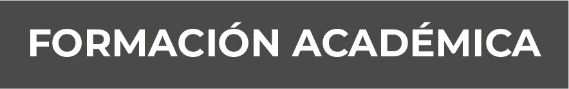 Estudios de licenciaturaLicenciatura  o  Carrera	 DERECHOUNIMEX, MEXICOESTUDIOS DE POSGRADOMAESTRIA EN CIENCIAS JURIDICAS Y SOCIALES DOCTORADO EN CIENCIAS JURIDICAS, ADMINISTRATIVAS Y DE LA EDUCACIÓN 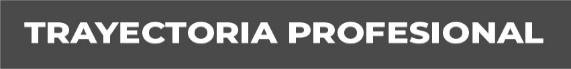 En mis  diecisiete años de experiencia profesional la planeación ha sido un elemento fundamental para cumplir con mis objetivos laborales, misma que me ha permitido alcanzar la excelencia y responsabilidad, lo cual me ha llevado a organizarme para tomar los cursos de actualización que exige la abogacía y la docencia Conocimi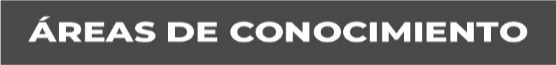 entoDerecho civil, Derecho aduanero, Derecho sucesorio, Personas, Bienes, Derecho del trabajo, Derecho Administrativo, Derecho corporativo, Teoría general del proceso, Argumentación jurídica, Técnicas de la disertación, Sociedades mercantiles, Derecho Electoral, Medios  y legislación, Teoría general del derecho,  teoría general del estado, Derecho administrativo, Argumentación jurídica, Derecho constitucional , legislación jurídica ,  Introducción al Estudio del Derecho, Procesal penal y Nociones del Derecho